Go to Mailback Report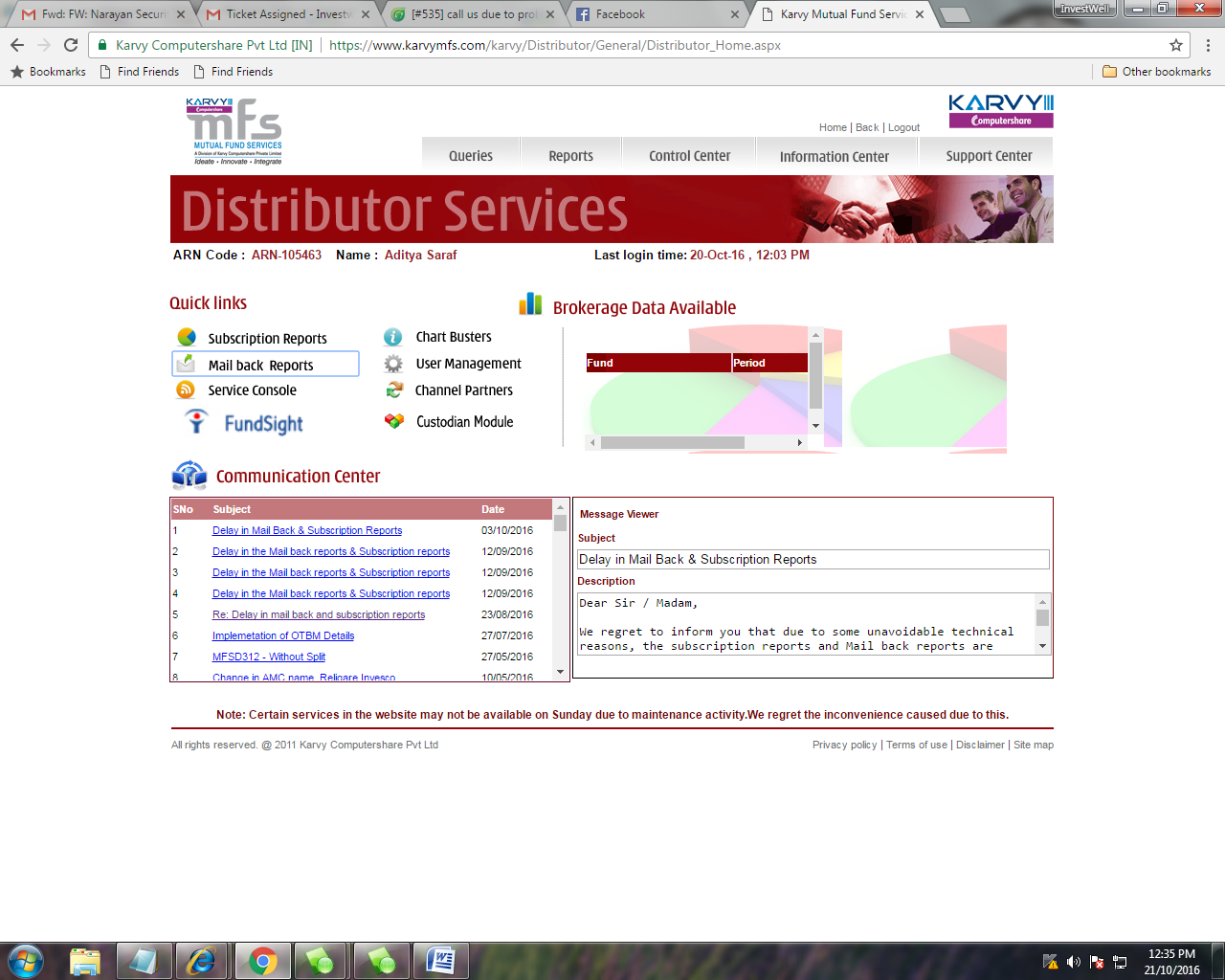 Then MFSD 201-Transaction Report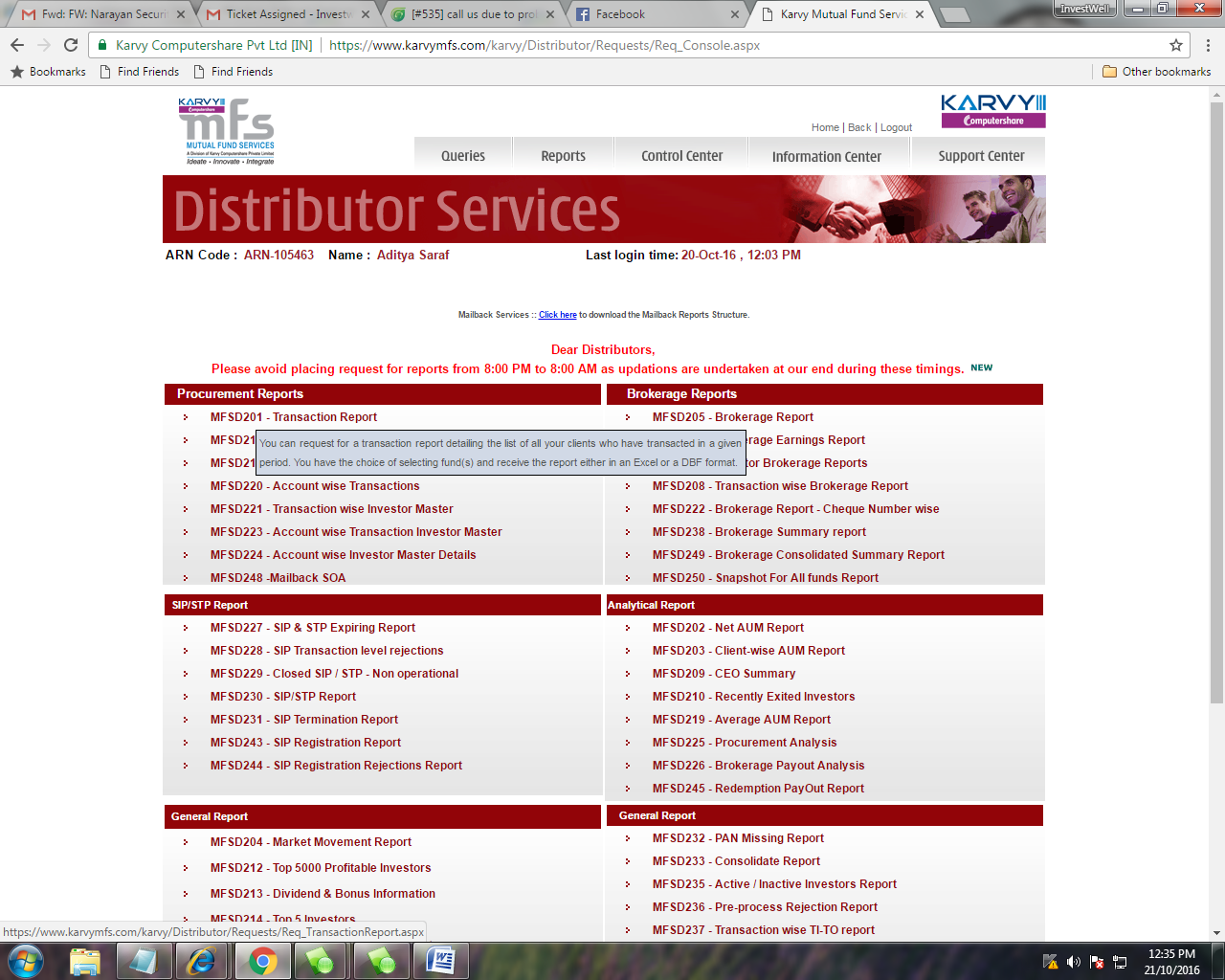 Then MFSD 201-Transaction Report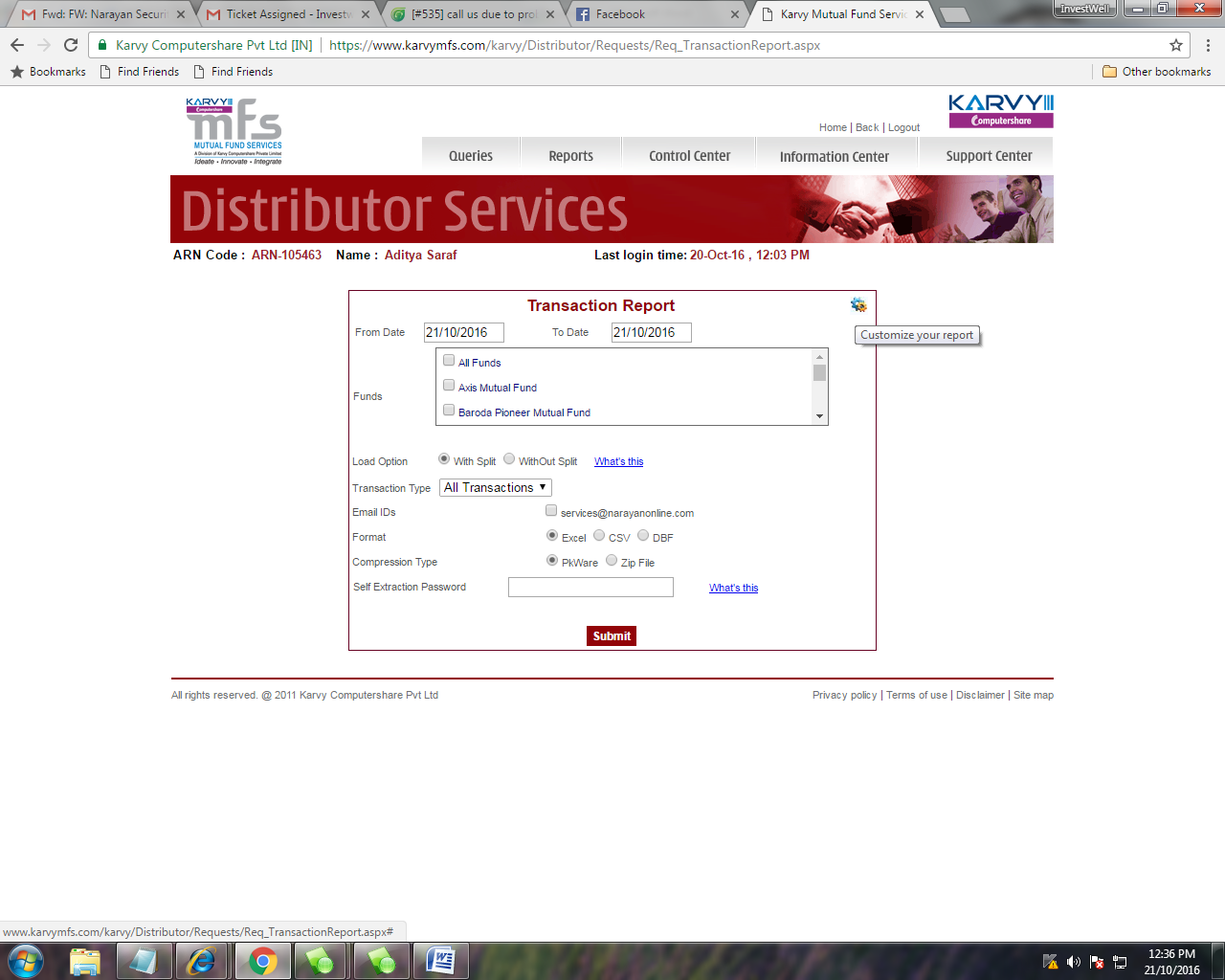 Select Customize your report Option (Gear Image)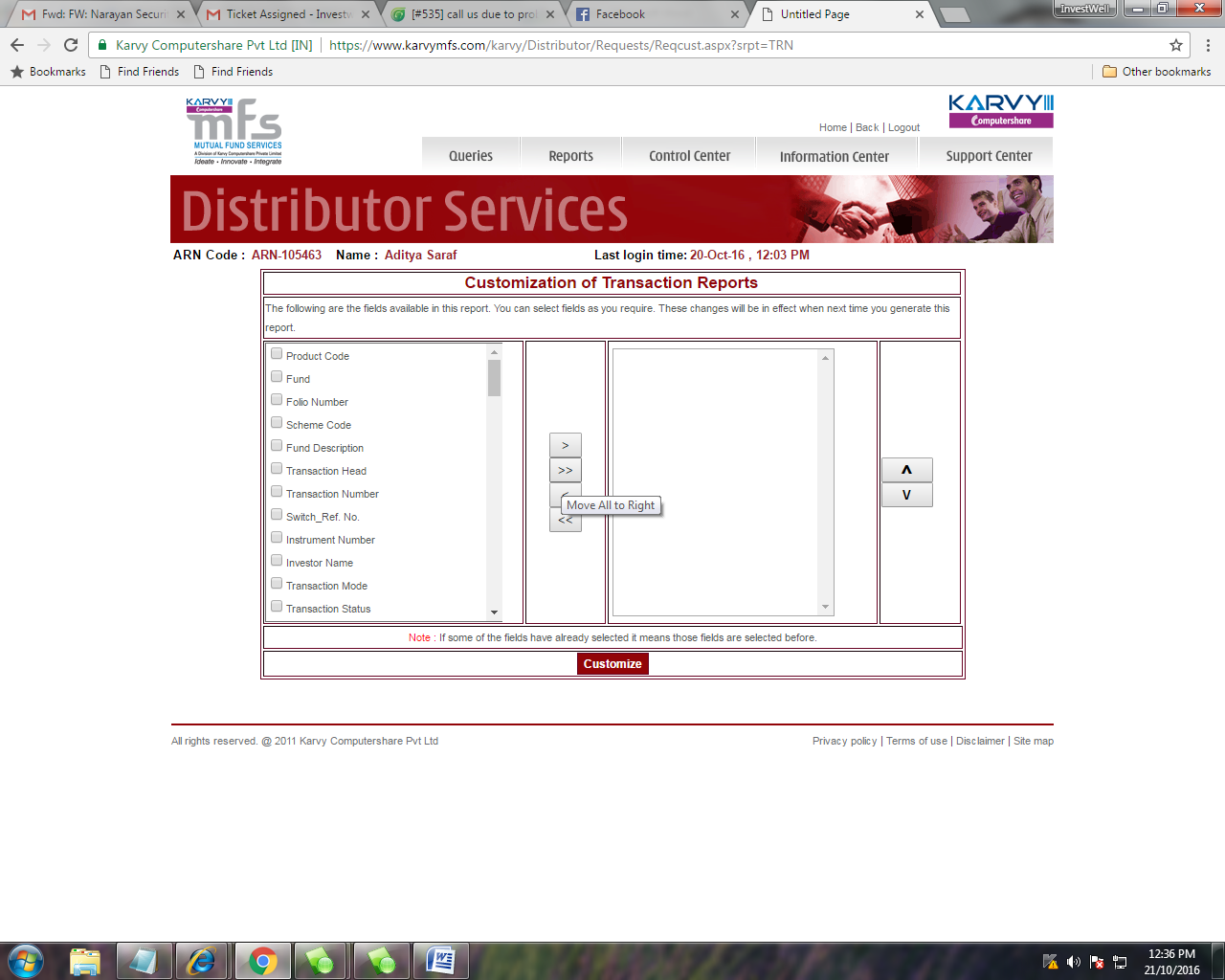 Then Click on Move All to Right (Arrow Key)And click on Customize Option which show below..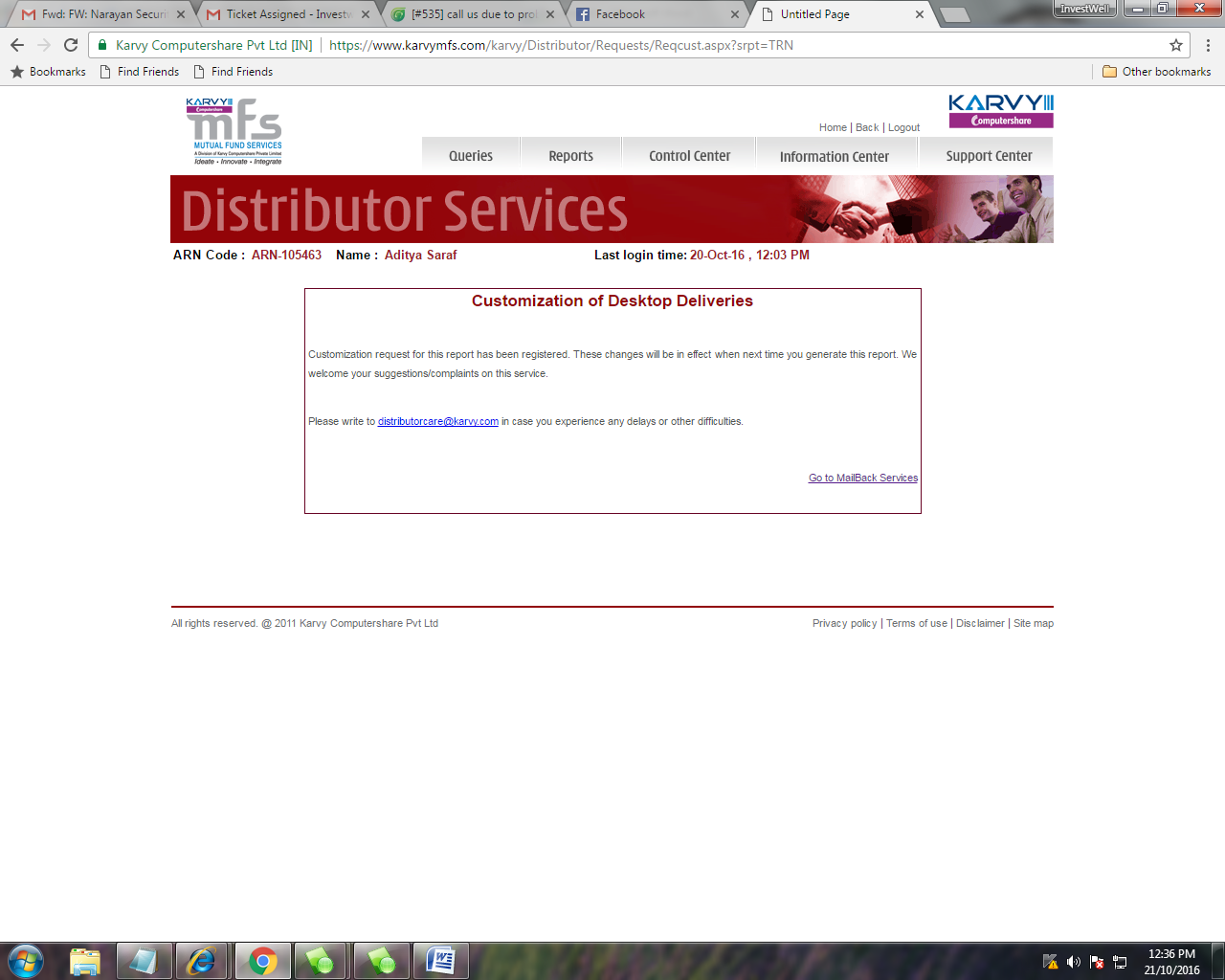 Then Pls Again Call a Transaction File.. This Function has to be done one Time only.. Then karvy send all reports as Customize Reports..